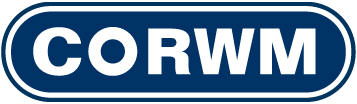 Committee on Radioactive Waste ManagementVictoria 316-319, 3rd Floor 1 Victoria StreetLondonSW1H 0ETE: corwm@beis.gov.ukMr Darryl J Lee                                                                                                                     											                                     June 2021Reference: 5th June CoRWM FOI RequestDear Mr Darryl J Lee, Thank you for your email 5th June where you requested the following information:Has CoRWM’s subgroup 2 completed its’ GDF Costs Estimate Position Paper yet? If so, please provide a link to it.Has Subgroup 2 completed their Position Paper on Nearshore (sub-seabed) GDF Siting yet? If so, please supply a link to it. Please find attached the answer to your questions below:Thank you for your request. At the moment, neither of these papers have been published, but there are plans to publish both papers. When they are published, we are happy to provide the relevant links. Appeals procedureIf you are dissatisfied with the handling of your request, you have the right to ask for an internal review. Internal review requests should be submitted within two months of the date of receipt of the response to your original request and should be addressed to CoRWM at: corwm@beis.gov.uk.Please remember to quote the reference number above in any future communications.If you are not content with the outcome of the internal review, you have the right to apply directly to the Information Commissioner for a decision. The Information Commissioner can be contacted at: Information Commissioner’s Office, Wycliffe House, Water Lane, Wilmslow, Cheshire, SK9 5AF.Yours sincerely,CoRWM 